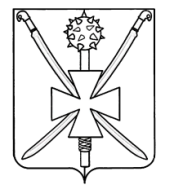 АДМИНИСТРАЦИЯ АТАМАНСКОГО СЕЛЬСКОГО ПОСЕЛЕНИЯПАВЛОВСКОГО РАЙОНАП О С Т А Н О В Л Е Н И Еот  12.08.2013 г.                                                                           	 № 70ст. АтаманскаяОб утверждении Порядка формирования и ведения перечня муниципального имущества Атаманского сельского поселения Павловского района, предназначенного для передачи во владение и (или) в пользование субъектам малого и среднего предпринимательства и организациям, образующим инфраструктуру  поддержки субъектов малого и среднего предпринимательства, а также порядке и условиях предоставления в аренду включенного в перечень имущества Атаманского сельского поселения Павловского района   В целях реализации государственной, краевой и муниципальной политики в области развития малого и среднего предпринимательства, на основании федеральных законов от 24 июля 2007 года № 209-ФЗ «О развитии малого и среднего предпринимательства в Российской Федерации», от 22 июля 2008 года № 159-ФЗ «Об особенностях отчуждения недвижимого имущества, находящегося в государственной собственности субъектов Российской Федерации или в муниципальной собственности и арендуемого субъектами малого и среднего предпринимательства, и о  внесении изменений в отдельные законодательные акты Российской Федерации», во исполнение распоряжения главы администрации (губернатора) Краснодарского края от 3 декабря 2008 года № 1040-р «Об имущественной поддержке субъектов малого и среднего предпринимательства в Краснодарском крае», п о с т а н о в л я ю:1. Утвердить Порядок формирования и ведения перечня муниципального имущества Атаманского сельского поселения Павловского района, предназначенного для передачи во владение и (или) в пользование субъектам малого и среднего предпринимательства и организациям, образующим инфраструктуру  поддержки субъектов малого и среднего предпринимательства, а также порядке и условиях предоставления в аренду включенного в перечень имущества Атаманского сельского поселения Павловского района (приложение № 1).  2. Утвердить форму Перечня муниципального имущества Атаманского сельского поселения Павловского района, предназначенного для передачи во владение и (или) в пользование субъектам малого и среднего предпринимательства и организациям, образующим инфраструктуру  поддержки субъектов малого и среднего предпринимательства, а также порядке и условиях предоставления в аренду включенного в перечень имущества Атаманского сельского поселения Павловского района (приложение № 2).  3. Контроль за выполнением настоящего постановления оставляю за собой.4. Настоящее постановление вступает в силу со дня его официального обнародования.Глава Атаманского сельскогопоселения Павловского района                                                        С.М. Пронько  ПРИЛОЖЕНИЕ  № 1     к постановлению администрации  Атаманского сельского поселения  Павловского района   от  12.08.2013 г.  №70ПОРЯДОКформирования и ведения  перечня  муниципального имущества Атаманского сельского поселения Павловского района, предназначенного для передачи во владение и (или) в пользование субъектам малого и среднего предпринимательства и организациям, образующим инфраструктуру  поддержки субъектов малого и среднего предпринимательства, а также порядке и условиях предоставления в аренду включенного в перечень имуществаОбщие положенияНастоящий Порядок определяет формирование, ведение и обязательное опубликование Перечня муниципального имущества Атаманского сельского поселения Павловского района, которое может быть использовано только в целях предоставления его во владение и (или) в пользование на долгосрочной основе (в том числе по льготным ставкам арендной платы) субъектам малого и среднего предпринимательства и организациям, образующим инфраструктуру поддержки субъектов малого и среднего предпринимательства (далее - Перечень) в соответствии с Федеральными законами от 24 июля 2007 года № 209-ФЗ «О развитии малого и среднего предпринимательства в Российской Федерации» (с изменениями), от 22 июля 2008 года № 159-ФЗ «Об особенностях отчуждения недвижимого имущества, находящегося в государственной собственности субъектов Российской Федерации или в муниципальной собственности и арендуемого субъектами малого и среднего предпринимательства».      В данном Порядке применяются следующие понятия и термины: 	- субъекты малого и среднего предпринимательства - хозяйствующие субъекты (юридические лица и индивидуальные предприниматели),  отнесенные в соответствии с условиями, установленными вышеуказанными Федеральными законами, к малым предприятиям, в том числе к микропредприятиям и средним предприятиям;	- инфраструктура поддержки субъектов малого и среднего предпринимательства - система коммерческих и некоммерческих организаций, которые создаются, осуществляют свою деятельность или привлекаются в качестве поставщиков (исполнителей, подрядчиков) в целях размещения заказов на поставки товаров, выполнение    работ,    оказание    услуг    для государственных    или муниципальных нужд при реализации муниципальных программ развития субъектов малого и среднего предпринимательства, обеспечивающих условия для создания   субъектов   малого   и   среднего   предпринимательства,   и   оказания   им поддержки.        2. Условия включения муниципального имущества в Перечень2.1. В Перечень включается имущество, находящееся в собственности Атаманского сельского поселения Павловского района, арендуемое субъектами малого и среднего предпринимательства, а также высвобождаемое, предназначенное для предоставления субъектам малого и среднего предпринимательства и организациям, образующим инфраструктуру поддержки субъектов малого и среднего предпринимательства: здания, сооружения, нежилые помещения.          2.2.	Включение имущества в Перечень или исключение его из Перечня производится путем внесения соответствующей записи на основании постановления  администрации Атаманского сельского поселения Павловского района.         2.3. В Перечень не включается муниципальное имущество, обремененное правами третьих лиц (за исключением субъектов малого и среднегопредпринимательства)3.Условия исключения муниципальногоимущества из перечняПри рассмотрении вопроса об исключении муниципального имущества из Перечня учитываются следующие критерии:-	невостребованность     муниципального     имущества    для     использования субъектами    малого    и    среднего    предпринимательства    или    организациями, образующими    инфраструктуру    поддержки    субъектов    малого    и    среднего предпринимательства;-	невозможность   дальнейшего   использования   муниципального   имущества ввиду    его    неудовлетворительного    технического    состояния    (повреждение, уничтожение   в   результате   пожара,   аварии,   стихийного   или   иного   бедствия, хищение имущества и др.);-	муниципальное имущество, которое подпадает под критерии, установленные пунктом 2.3 настоящего Порядка;- возникновение потребности в данном имуществе у органов местного самоуправления для обеспечения осуществления своих полномочий.4. Порядок включения (исключения) муниципальногоимущества в Перечень4.1.	Юридические   и   физические      лица   направляют   в   администрацию Атаманского сельского поселения Павловского района заявку о включении (исключении) муниципального имущества в Перечень и письменное обоснование своей деятельности в арендуемом помещении.4.2.	Администрация  Атаманского сельского поселения Павловского района в месячный срок с момента поступления заявки о включении  (исключении) имущества в Перечень:осуществляет проверку представленных в заявке сведений на соответствие их действительности;при необходимости запрашивает заключение отраслевых (функциональных) и территориальных органов, систематизирует представленную документацию;осуществляет подготовку постановления администрации Атаманского сельского поселения Павловского района о включении (исключении) муниципального имущества в Перечень.	4.3. В 5 - дневный срок со дня утверждения постановления, администрация Атаманского сельского поселения Павловского района осуществляет подготовку уведомления о принятом решении и направляет его заявителю.5. Порядок ведения и опубликования Перечня5.1.	Ведение Перечня осуществляется администрацией Атаманского сельского поселения Павловского района.5.2.	Форма ведения Перечня прилагается (приложение № 2).5.3. Перечень и (или) изменения в Перечень подлежат обязательному опубликованию в средствах массовой информации и на официальном сайте Атаманского сельского поселения Павловского района.5.4.  Администрация Атаманского сельского поселения Павловского района в течение 10 дней со дня утверждения Перечня и (или) внесения изменений в Перечень готовит документы для опубликования в средствах массовой информации и в сети Интернет на официальном сайте муниципального образования Павловский район www.pavlraion.ru.	6. Порядок и условия предоставления в аренду муниципального имущества, включенного в Перечень6.1. Рассмотрение заявлений о предоставлении в аренду муниципального имущества.Заявление о передаче муниципального имущества в аренду подается на имя главы Атаманского сельского поселения Павловского района в письменной форме с обязательным указанием срока аренды.В течение 5 календарных дней со дня принятия решения по данному заявлению администрация Атаманского сельского поселения Павловского района уведомляет заявителя о результатах рассмотрения.Имущество, включенное в Перечень, передается субъектам малого и среднего предпринимательства на долгосрочной основе. Срок на который заключается договор в отношении имущества, включенного в Перечень должен составлять не менее чем пять лет. Срок договора может быть уменьшен на основании поданного до заключения такого договора заявления лица, приобретающего права владения и (или) пользования.6.2. Передача объектов муниципальной собственности в аренду.6.2.1. Передача в аренду объектов муниципальной собственности осуществляется путем проведения торгов по продаже права на заключение договора аренды. Заключение договора аренды осуществляется только по результатам проведения аукциона на право заключения такого договора.6.2.2. Договор аренды является основным документом, регламентирующим отношения сторон и заключается по форме, утвержденной постановлением администрации Атаманского сельского поселения Павловского района, в том числе документацией о проведении аукциона на право заключения договора аренды.6.2.3. Кроме арендной платы арендатор встроенно-пристроенных нежилых помещений возмещает балансодержателю коммунальные и эксплуатационные расходы и вносит другие платежи, предусмотренные договором аренды.6.2.4. Арендаторы отдельно стоящих зданий, сооружений, а также арендаторы встроенно-пристроенных помещений, имеющие приборы учета энергоресурсов, производят оплату за коммунальные услуги по отдельным договорам непосредственно ресурсоснабжающей организации.6.2.5.В случае заключения договора аренды недвижимого имущества на срок не менее 1 года, он подлежит государственной регистрации в Павловском отделе управления  Федеральной службы государственной регистрации, кадастра и картографии по Краснодарскому краю. Обязанность внесения платы за регистрацию договора аренды возлагается на арендатора.6.2.6. По договорам, заключаемым в соответствии с настоящим Порядком, начальная цена продажи права аренды  определяется независимым оценщиком, согласно требованиям Федерального Закона от 29.07.1998 г. № 135-ФЗ «Об оценочной деятельности в Российской Федерации», а для субъектов малого и среднего предпринимательства, занимающихся социально-значимыми видами деятельности (образование, культура, здравоохранение, социальное  обеспечение, физическая культура, общественное питание, коммунальное обслуживание, пассажирский транспорт, связь) – 80 %».7. Заключительное положение7.1. Решения органов местного самоуправления Атаманского сельского поселения Павловского района, принятые в рамках настоящего Порядка, а также действия (бездействия) органов местного самоуправления либо их должностных лиц, могут быть оспорены заявителями в судебном порядке в соответствии с законодательством Российской Федерации. 	Должностные лица, допустившие нарушения настоящего Порядка, несут ответственность, предусмотренную законодательством Российской Федерации.Глава Атаманского сельскогопоселения Павловского района				  	           С.М. ПронькоПРИЛОЖЕНИЕ  № 2   к постановлению администрацииАтаманского сельского поселенияПавловского района от  12.08.2013 г.  № 70П Е Р Е Ч Е Н Ьмуниципального имущества, находящегося в собственности Атаманского сельского поселения Павловского района и свободного от прав третьих лиц (за исключением имущественных прав субъектов малого и среднего предпринимательства), предназначенного для предоставления во владение и (или) в пользование на долгосрочной основе субъектам малого и среднего предпринимательства и организациям, образующим инфраструктуру поддержки малого и среднего предпринимательстваГлава Атаманского сельского поселения Павловского района 								С.М. Пронько№ ппНаименованиеимуществаМестонахождениеимуществаНаименование правообладателя1234